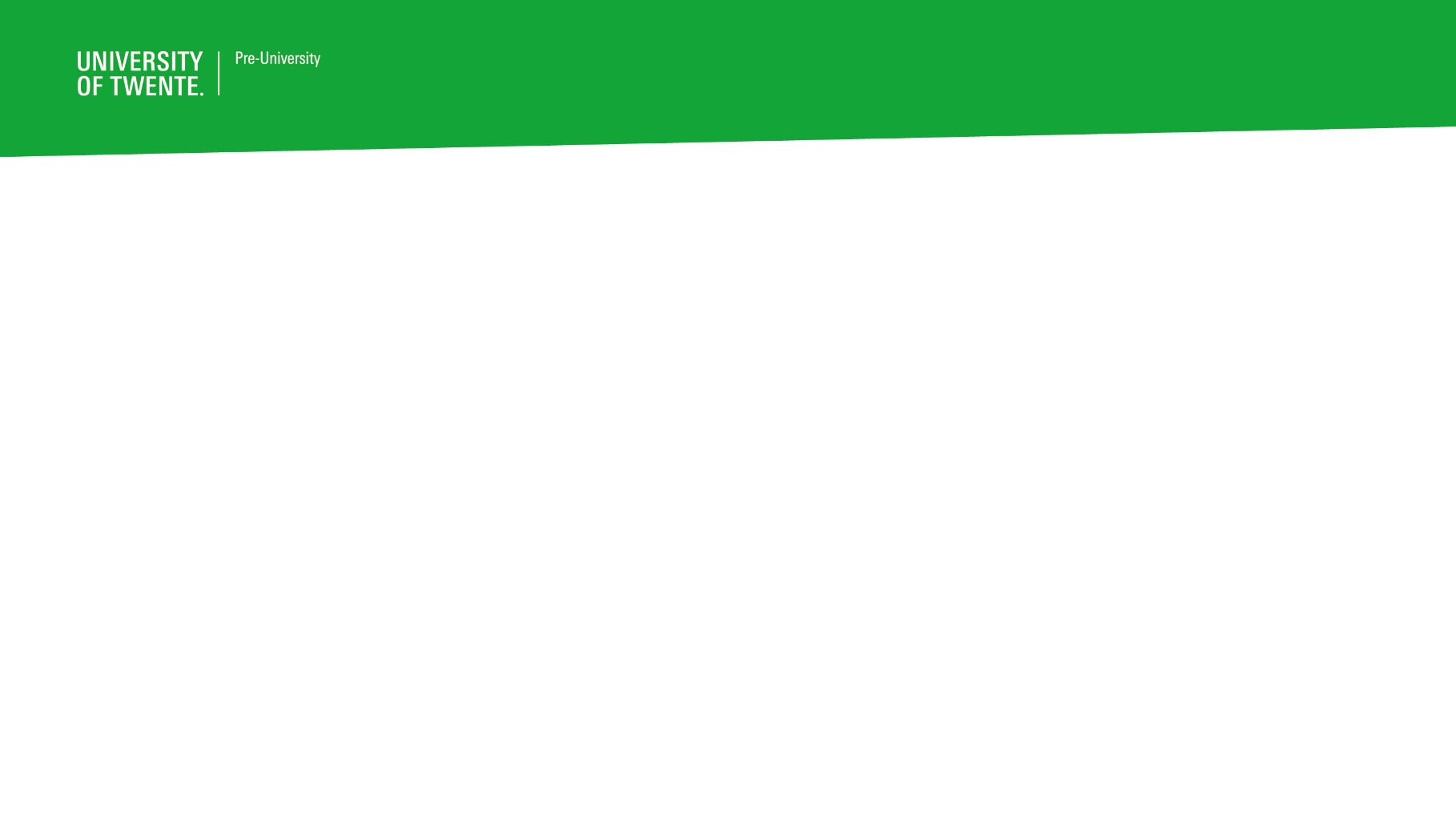 E-Learning ‘LaTeX’ – Bijlagen Les 2Opdracht 2.1 Usepackages\usepackage{fourier}
\usepackage{gensymb}
\usepackage{graphicx}
\usepackage{geometry}
\usepackage{textgreek}
\usepackage{textcomp}
\usepackage{pdfpages}
\usepackage{multirow}
\usepackage{float}
\usepackage{subcaption}
\usepackage{fancyhdr}Opdracht 2.3 Materialen en methodeMaterialenPotgrond2x pottenWater2x zonnebloempittenLiniaal MethodeStop potgrond in de potten tot 1 centimeter onder de rand van de pot. Leg de zonnebloempit op deze laag potgrond. Vul met potgrond de pot aan tot de rand van de pot, zodat de zonnebloempit ongeveer 1 centimeter onder een laag aarde is bedekt. Zet de eerste pot in de vensterbank (waar geregeld zonlicht komt). Zet een tweede pot in een kast waar amper zonlicht komt.  Gedurende 3 weken meten we de resultaten op met een liniaal. Er wordt om de 3 dagen gemeten, waarbij de dag van planten dag 0 is. Op de dagen dat gemeten wordt, krijgen de zonnebloemen ook water. Opdracht 2.4 Tabel makenOpdracht 2.5 Formules toevoegenMeetdag (dag)Zonnebloem licht (cm)Zonnebloem donker (cm)00030,5061,60,293,10,3129,60,51512,70,71817,90,72122,91,0BetekenisInputOutputSimpele formules1 + 1 - 5 = -3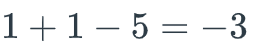 Keer2 \cdot 13 = 26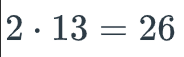 Deelstreep\frac{1}{2}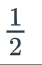 Superscripte^x of 2^{3x+4}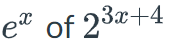 SubscriptF_s of Q_{min}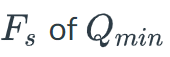 Wortel\sqrt{2}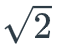 Extra spaties1\ 2\ 3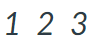 Griekse symbolen\rho \sigma \Sigma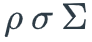 Gewone tekst\textrm{Tekst}Tekst